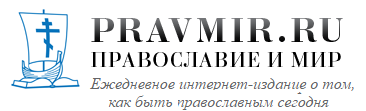 “Православие и Мир” (Правмир)Правмир  сегодня – это а)  Портал “Православие и мир” -  влиятельное  общественно - социальное интернет – СМИ федерального масштаба,  ежедневно и системно  освещающее социальные темы, нравственную и духовную жизнь, семейные ценности, проблемы жизни человека и общества, образования и медицины (http://www.pravmir.ru) Основные показатели портала:   посещаемость в январе 2017 года  -  более 4 млн. уникальных  пользователей, более 11 млн. просмотров (ежегодный прирост трафика порядка 35%)высокий индекс цитируемости (Яндекс. Цит  12000).  TOP – 3 социальных Интернет СМИ, TOP – 10 информационных агенств (по статистике top.mail.ru)Высокое доверие читателей и отличная репутация (Web of Trust™ , индекс  WOT  более 81%)Главный редактор портала награждена премией Правительства Российской Федерации за 2016 год в области средств массовой информации «за большой вклад в духовно-нравственное воспитание и реализацию социально-значимых проектов»                б) Благотворительный фонд “Православие и мир” имени святой преподобномученицы     Великой Княгини Елизаветы  (http://fond.pravmir.ru/). Фонд помогает людям независимо от возраста, гражданства и вероисповедания.Фонд обладает высокой степенью доверия и прозрачности, в 2016 году Сбербанк из множества фондов выбрал именно БФ “Православие и мир” для проведения  “Cбора помощи семьям погибших в катастрофе ТУ-154 под Сочи” в)  Портал “Матроны. Ру” (http://www.matrony.ru/)  -   светское интернет – издание для женщин со здоровыми ценностями:  семья, дети, самореализация и духовная жизнь. Портал также пишет о моде, стиле, здоровье и женских хобби (посещаемость в январе 2017 года – 353 тыс. уникальных пользователей, около 1 млн. просмотров)г)  кроме 3 ключевых направлений, АНО “Православие и Мир” включает в себя:Портал Pravmir.com - крупнейшее интернет - издание о православии для англоязычной аудитории (http://www.pravmir.com/)Сайт “НеИнвалид. Ру”  (энциклопедия мужества)  - социальное интернет – издание для помощи инвалидам (http://neinvalid.ru)Издательство “Православие и мир” – написание и выпуск актуальных книг о жизни и вере для современного человека (http://www.pravmir.ru/books/)Лекторий – оффлайн-встречи с известными спикерами для обсуждения актуальных тем из жизни общества Сайт Nosuicid.ru  -  социально - общественный ресурс о преодолении суицида  (http://www.nosuicid.ru/), включая службу помощи "Избери жизнь"Православную стенгазету - издание, которое печатается и вывешивается почти во всех храмах России (http://www.pravmir.ru/gazeta/)Сообщество Momshare  (https://www.facebook.com/groups/timemomshare/) - самое большое и активное родительское сообщество в Facebook (34 тыс. участников на февраль 2017 года,  с ежемесячным приростом - 3 тыс. человек)Сообщества в социальных сетях с общим числом подписчиков более 300 тыс. человек.                           Будем рады обсудить с вами любые формы взаимодействия и совместные проекты.Директор по развитию,  Андрей Ремизовa.remizov@pravmir.ru